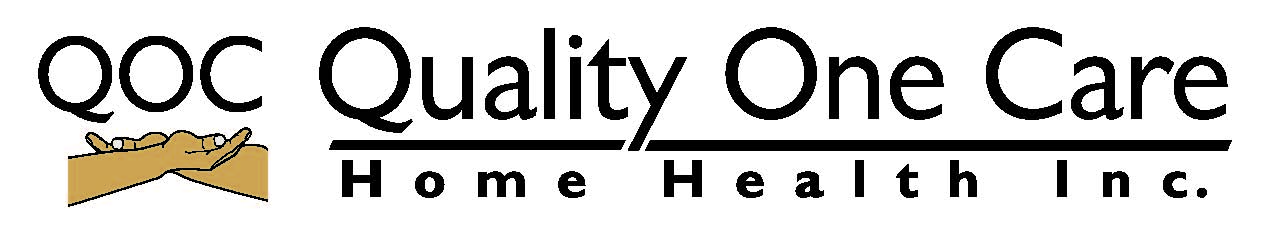 Dear RN, LPN & CNAThank you for interest in Quality one care Home Health Inc. In order to complete this application, please make sure to sign all forms and provide updated originals (copies to be made at the office) of the following documents:Malpractice insuranceDriver’s licenseProof of  employment eligibility ( Green card, Passport, Work authorization, Certificate of citizenship)CPR (BLS)Social Security CardRecent background check for child careCurrent physical examE-Mail: info@qualityonecare.comFax: (301) 658-2328Tel: (301) 658-7141     SCHEDULLING: 240-467-6435Finger print information:  CHILD CARE (365 Days)ORI : MD004455YAuthorization number :1200000653PDN Service no: 0500040015Name of Agency : Quality One Care Home Health IncNURSING MALPRACTICE INSURANCE1.NSOPhone number:1-800-247-1500Web site: www.nso.com2.ACORDPhone number:1-800-221-4904Email address: info@cmfgroup.com